MATH        Assignments for the Week of May 4-8Ohio Standard: 4.NBT.6  Illustrate and explain how to divide whole numbers using equations, rectangular arrays and area models.Monday, May 4Problem of the Day: Emmanuel bought 3 big bags of Skittles. Each bag had 129 Skittles in it. How many Skittles did Emmanuel have in all?_________________Dividing (in math) means separating into equal groups. For the next few weeks, we will be practicing division. We will start with a basic fact review.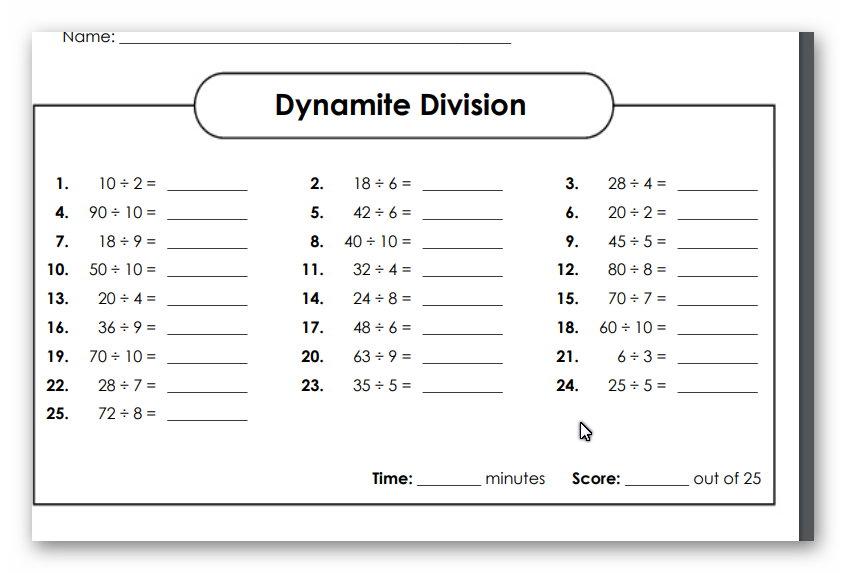 Tuesday, May 5Problem of the Day  Emma made 24 cookies. There are 4 people in Emma’s family. If Emma divides the cookies equally, how many would each person get?They would get	If you have internet access, you can find fun division games online to sharpen your skills. One place to look would be MATHPLAYGROUND or www.multiplication.com (which has multiplication and division) .If you don’t have internet, don’t give up. I have included flashcards to use for practice. Make it fun. Have a competition with a sisiter or brother or time yourself several times and try to keep getting a shorter time for fluency. (The flashcards follow the Shark riddle paper.)Don’t give up on yourself. Practice is the key to success.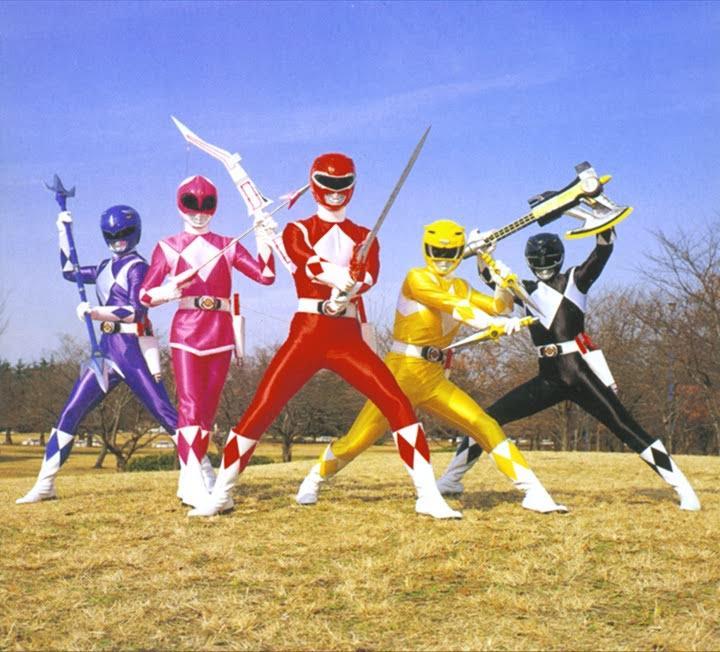 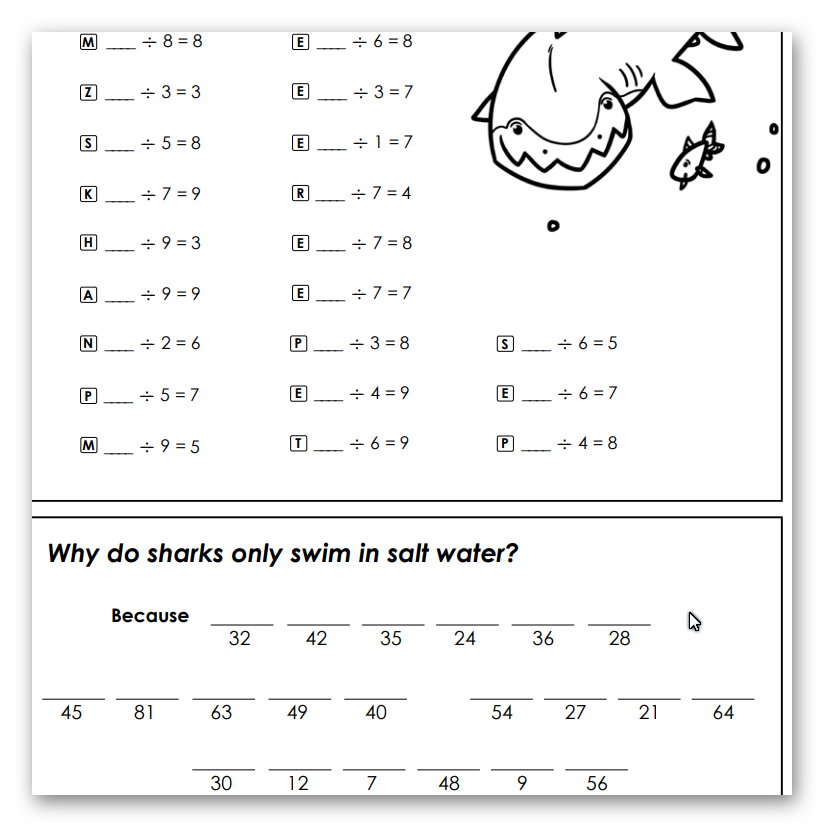 Wednesday, May 6Complete Study Island lesson “Basic Division”Thursday, May 7Problems of the DayA.Mrs.Kellison decided to arrange her room differently.  She made 4 long rows with tables. If she had 28 computers, how many computers would be in each row if she wanted to have the same number in each row?_____________________B. There were 48 children who signed up to play baseball. If there were 4teams, how many children were on each team?_______________________________C. Coach Randolph was organizing her equipment. If she has 36 scooters and she wants to make 4 equal groups, how many scooters will be in each group?______________________________Lesson continued on the next page……. is mental and physical.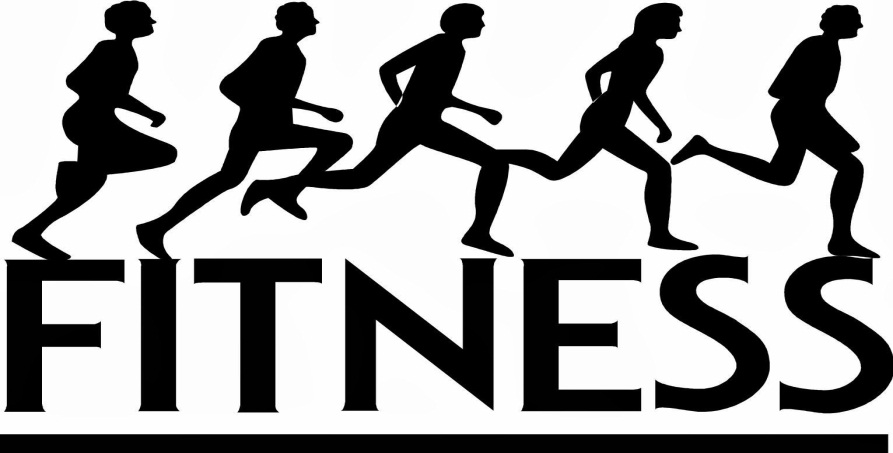 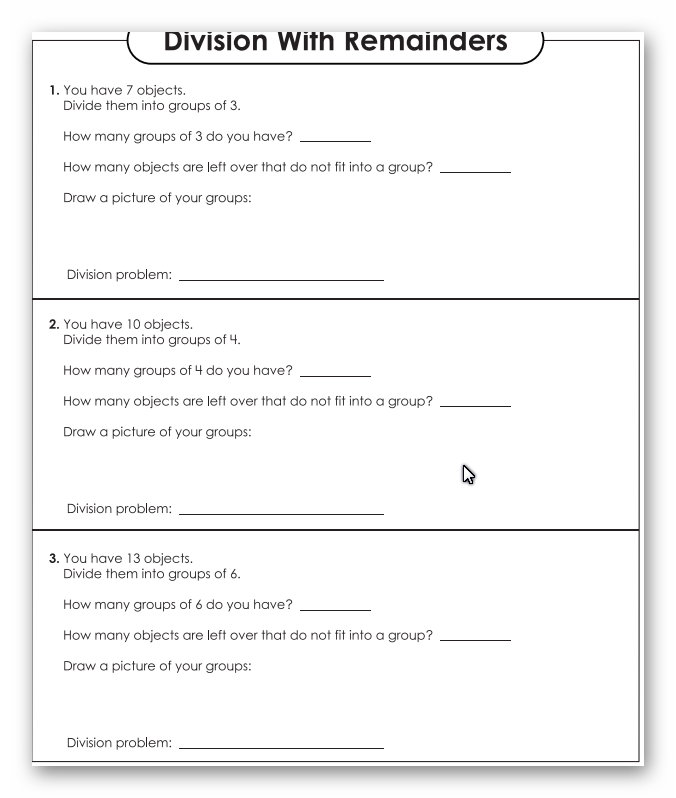 Friday, May 8Understanding division with a remainder is the first step to long division. You have to really know your division facts, so please keep practicing them.Use part of today for flashcards or online practice. 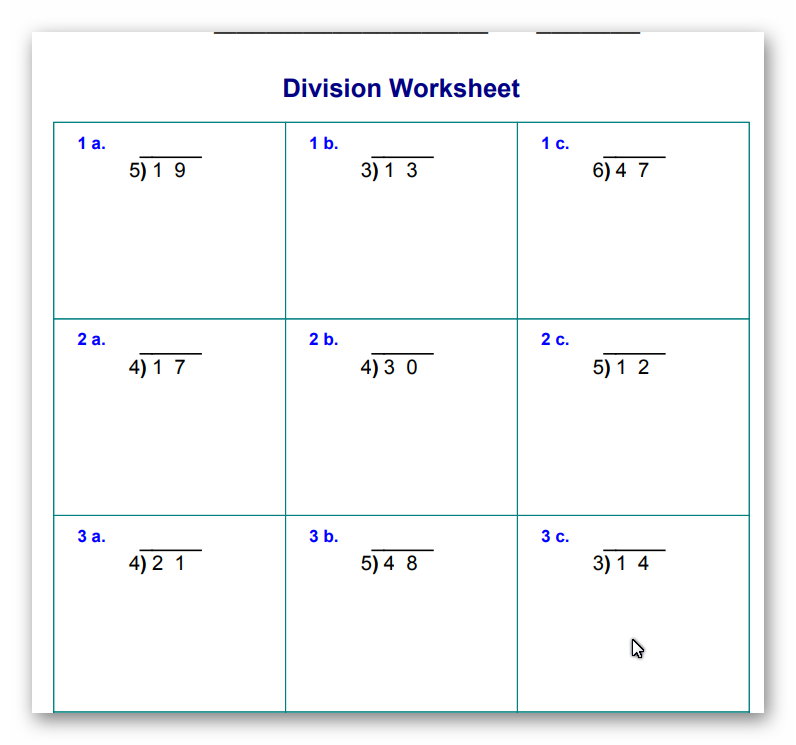 